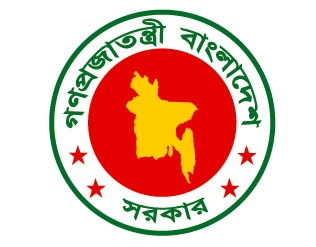 প্রোগ্রামার, জেলা কার্যালয় শেরপুর, তথ্য ও যোগাযোগ প্রযুক্তি অধিদপ্তরওমহাপরিচালক, তথ্য ও যোগাযোগ প্রযুক্তি অধিদপ্তরএর মধ্যে স্বাক্ষরিতবার্ষিক কর্মসম্পাদন চুক্তি০১ জুলাই ২০১৭ - ৩০ জুন ২০১৮ সূচিপত্রতথ্য ও যোগাযোগ প্রযুক্তি অধিদপ্তর, জেলা কার্যালয় শেরপুর এর কর্মসম্পাদনের সার্বিক চিত্র(Overview of the Performance of the Department of ICT)সাম্প্রতিক অর্জন, চ্যালেঞ্জ এবং ভবিষ্যৎ পরিকল্পনাআইসিটি অধিদপ্তরের সাম্প্রতিক বছর সমূহের (৪ বছর) প্রধান অর্জন:গত ৩১/০৭/২০১৩ খ্রি. তারিখে তথ্য ও যোগাযোগ প্রযুক্তি বিভাগের অধীন এ অধিদপ্তর গঠিত হয়। সরকার ঘোষিত রূপকল্প -২০২১ বাস্তবায়নের মাধ্যমে বাংলাদেশকে একটি মধ্যম আয়ের দেশে উন্নিত করার লক্ষ্যে সরকারের সকল পর্যায়ে আইসিটি-র ব্যবহার ও প্রয়োগ নিশ্চিতকরণ ও সমন্বয় সাধন এ অধিদপ্তরের প্রধান কাজ। ইতোমধ্যে প্রধান কার্যালয়, ৬৪টি জেলা কার্যালয় এবং ৪৮৮টি উপজেলা কার্যালয় সেটআপ করা হয়েছে। অধিদপ্তরের অনুমোদিত মোট ৭৫৬ জন জনবলের মধ্যে ১৯৫ জন আইসিটি অফিসারসহ ২০২ জন কর্মকর্তা কর্মরত আছেন। ৩৩৩ জন প্রথম শ্রেণির কর্মকর্তা এবং ০৪ জন দ্বিতীয় শ্রেণির কর্মকর্তা পিএসসি-র মাধ্যমে নিয়োগ প্রদানের জন্য কার্যক্রম গ্রহণ করা হয়েছে। “তথ্য ও যোগাযোগ প্রযুক্তি অধিদপ্তর (গেজেটেড ও নন-গেজেটেড কর্মকর্তা ও কর্মচারী) নিয়োগ বিধিমালা, ২০১৫” এর গেজেট বিজ্ঞপ্তি প্রকাশিত হয়েছে। বাংলাদেশ কম্পিউটার কাউন্সিল এর দুটি প্রকল্প হতে ২০০ জন আইসিটি কর্মকর্তাকে মাননীয় প্রধানমন্ত্রীর বিশেষ বিবেচনায় অধিদপ্তরের রাজস্বখাতে স্থানান্তর করা হয়েছে। “সারাদেশের শিক্ষা প্রতিষ্ঠানে কম্পিউটার ও ভাষা প্রশিক্ষণ ল্যাব স্থাপন” শীর্ষক প্রকল্পের মাধ্যমে বিভিন্ন শিক্ষা প্রতিষ্ঠানে ২০০০ কম্পিউটার ল্যাব স্থাপনের প্রক্রিয়া সম্পন্ন হয়েছে।সমস্যা এবং চ্যালেঞ্জসমূহ:২০১৭-১৮ অর্থ বছরের মধ্যে জেলা কার্যালয় ও জেলাস্থিত উপজেলাসমূহে অধিদপ্তরের সাংগঠনিক কাঠামো অনুযায়ী জনবল প্রাপ্তি। টিওএন্ডইভুক্ত  সকল যানবাহন, মালামাল ও অফিস সরঞ্জাম ক্রয়/সংগ্রহ। জেলা পর্যায়ে কর্মকর্তা/কর্মচারীদের আইসিটি/ই-সার্ভিস এর উপর প্রশিক্ষণ আয়োজন এবং প্রশিক্ষণ আয়োজনের জন্য প্রয়োজনীয় বাজেট প্রাপ্তি।ভবিষ্যৎ পরিকল্পনা:জেলা পর্যায়ে সকল সরকারি দপ্তর/প্রতিষ্ঠানে আইসিটির ব্যবহার ও প্রয়োগ নিশ্চিতকরণ ও সমন্বয় সাধনের মাধ্যমে ই-গভর্নেন্স বাস্তবায়ন। শিক্ষা প্রতিষ্ঠানে স্থাপিত শেখ রাসেল ডিজিটাল ল্যাব কেন্দ্রিক গঠিত আইসিটি ক্লাব এর সদস্যদের আইসিটিতে সচেতনতা বৃদ্ধি ও প্রয়োজনীয় পরামর্শ সেবা প্রদান এবং ক্লাবের সদস্যদের আইসিটি বিষয়ে প্রশিক্ষণ আয়োজনের মাধ্যমে ফ্রীলান্সিং -এ উদ্বুদ্ধকরণ। ২০১৬-১৭ অর্থ বছরের সম্ভাব্য প্রধান অর্জনসমূহ:জেলা পর্যায়ের কর্মকর্তা/কর্মচারীদের আইসিটি/ই-সার্ভিস এর উপর প্রশিক্ষণ প্রদান।টিওএন্ডই অনুযায়ী সকল অফিস সরঞ্জাম ও যন্ত্রপাতি ক্রয় সম্পন্নকরণ।জেলায় স্থাপিত কম্পিউটার ল্যাবসমূহের ব্যবহার বৃদ্ধির লক্ষ্যে সকল ল্যাব পরিদর্শন।  শিক্ষাপ্রতিষ্ঠানে পাঠদানের ক্ষেত্রে মাল্টিমিডিয়া ক্লাসরুম ব্যবহারের প্রচলন বৃদ্ধিতে প্রয়োজনীয় সহায়তা প্রদান ও ইতিবাচক প্রভাব আনয়ন।উপক্রমণিকা (Preamble)সরকারি দপ্তর/সংস্থাসমূহের প্রাতিষ্ঠানিক দক্ষতা বৃদ্ধি, স্বচ্ছতা ও জবাবদিহি জোরদার করা, সুশাসন সংহতকরণ এবং সম্পদের যথাযথ ব্যবহার নিশ্চিতকরণের মাধ্যমে রূপকল্প ২০২১ এর যথাযথ বাস্তবায়নের লক্ষ্যে- প্রোগ্রামার, জেলা কার্যালয় শেরপুর, তথ্য ও যোগাযোগ প্রযুক্তি অধিদপ্তরএবংমহাপরিচালক, তথ্য ও যোগাযোগ প্রযুক্তি অধিদপ্তর  এর মধ্যে ২০১৭ সালের ............ মাসের ................ তারিখে এই বার্ষিক কর্মসম্পাদন চুক্তি স্বাক্ষরিত হলো।এই চুক্তিতে স্বাক্ষরকারী উভয়পক্ষ নিম্নলিখিত বিষয়সমূহে সম্মত হলেন:সেকশন ১তথ্য ও যোগযোগ প্রযুক্তি অধিদপ্তরের রূপকল্প (Vision), অভিলক্ষ্য (Mission), ও জেলা কার্যালয়ের কৌশলগত উদ্দেশ্য (Strategic Objective) এবং কার্যাবলি (Functions)১.১ রুপকল্প (Vision): জনগণের দোরগোড়ায় ই-সার্ভিস এর মাধ্যমে জ্ঞান-ভিত্তিক অর্থনীতি, সু-শাসন ও টেকসই উন্নতি নিশ্চিতকরণ।১.২ অভিলক্ষ্য (Mission):	উচ্চ গতির ইলেক্ট্রনিক্স যোগাযোগ, ই-সরকার, দক্ষ তথ্য প্রযুক্তি মানবসম্পদ উন্নয়ন, সাইবার নিরাপত্তা, তথ্য প্রযুক্তিগত নিত্য-নতুন ধারণা বাস্তবায়ন, কার্যকর সমন্বয়সাধন, প্রযুক্তিগত ধারণা সকলের মাঝে বিস্তার নিশ্চিতকরণ। তথ্য ও যোগাযোগ প্রযুক্তি অবকাঠামো, নির্ভরযোগ্য রক্ষণাবেক্ষণ পদ্ধতি এবং আকর্ষণীয় তথ্য প্রযুক্তি সার্ভিস প্রতিষ্ঠা।১.৩ কৌশলগত উদ্দেশ্যসমূহ (Strategic Objectives):	১.৩.১ জেলা কার্যালয়ের কৌশলগত উদ্দেশ্যসমূহ১.	জনসাধারণকে আইসিটি ব্যবহারে সচেতন করা।২.	সরকারি কর্মকর্তা/কর্মচারীদের সক্ষমতা বৃদ্ধি৩.	আইসিটির ব্যবহার বৃদ্ধি ও বিভিন্ন সমস্যার সমাধানকল্পে পরামর্শ প্রদান৪.	জেলা ও উপজেলা পর্যায়ে স্থাপিত কম্পিউটার ল্যাব পরিদর্শন৫.	ইনিয়ন ডিজিটাল সেন্টার পরিদর্শন১.৩.২ আবশ্যিক কৌশলগত উদ্দেশ্যসমূহ১. 	দক্ষতার সঙ্গে বার্ষিক কর্মসম্পাদন চুক্তি বাস্তবায়ন।২.	দক্ষতা ও নৈতিকতার উন্নয়ন।৩.	তথ্য অধিকার ও স্বপ্রণোদিত তথ্য প্রকাশ বাস্তবায়ন।৪. 	কর্মপদ্ধতি ও সেবার মানোন্নয়ন৫. 	কর্ম পরিবেশ উন্নয়ন৬.	আর্থিক ব্যবস্থাপনার উন্নয়ন।১.৪ কার্যাবলী (Functions):১. 	সরকারের জেলা পর্যায়ে আইসিটি’র ব্যবহার ও প্রয়োগ নিশ্চিতকরণ ও সমন্বয় সাধন।২. 	জেলা পর্যায় পর্যন্ত সকল দপ্তরে আইসিটি’র উপযুক্ত অবকাঠামো সৃষ্টিতে সহায়তা প্রদান, রক্ষণাবেক্ষণ এবং সাপোর্ট  প্রদানে প্রধান কার্যালয়ের নির্দেশনা বাস্তবায়ন।৩.	জেলা পর্যায়ে তথ্য প্রযুক্তির কারিগরী ও বিশেষায়িত জ্ঞান হস্তান্তর।৪. 	তৃণমূল পর্যায় পর্যন্ত জনগণকে ইলেকট্রনিক পদ্ধতিতে সেবা প্রদানে উদ্যোগ গ্রহণ এবং এ বিষয়ে তথ্য সংগ্রহ, বিতরণ ও গবেষণা কার্যক্রম পরিচালনা।৫.	মাঠ পর্যায়ে যন্ত্রপাতি ইত্যাদির চাহিদা, মান ও ইন্টারঅপারেবিলিটি নিশ্চিতকরণ/যাচাই বিষয়ে সহায়তা প্রদান।৬.	কম্পিউটার নেটওয়ার্ক, হার্ডওয়্যার ও সফটওয়্যারের স্ট্যান্ডার্ড স্পেসিফিকেশন প্রণয়নের কাজে সহায়তা প্রদান।৭.	জেলা পর্যায়ে আধুনিক প্রযুক্তি আত্মীকরণে গবেষণা, উন্নয়ন ও সহায়তা প্রদান।সেকশন-২তথ্য ও যোগাযোগ প্রযুক্তি অধিদপ্তরের জেলা কার্যালয় শেরপুর’র বিভিন্ন কার্যক্রমের চূড়ান্ত ফলাফল/প্রভাব (Outcome/Impact)সেকশন-৩কৌশলগত উদ্দেশ্য, অগ্রাধিকার, কার্যক্রম, কর্মসম্পাদন সূচক এবং লক্ষ্যমাত্রাসমূহদপ্তর/সংস্থার আবশ্যিক কৌশলগত উদ্দেশ্যসমূহ(মোট মান -২০)আমি, প্রোগ্রামার, জেলা কার্যালয় শেরপুর, তথ্য ও যোগাযোগ প্রযুক্তি অধিদপ্তর, গণপ্রজাতন্ত্রী বাংলাদেশ সরকারের তথ্য ও যোগাযোগ প্রযুক্তি অধিদপ্তরের মহাপরিচালকের নিকট অঙ্গীকার করছি যে, এই চুক্তিতে বর্ণিত ফলাফল অর্জণে সচেষ্ট থাকব।আমি, মহাপরিচালক, তথ্য ও যোগাযোগ প্রযুক্তি অধিদপ্তর, গণপ্রজাতন্ত্রী বাংলাদেশ সরকারের তথ্য ও যোগাযোগ প্রযুক্তি বিভাগের দায়িত্বে নিয়োজিত সচিব এর প্রতিনিধি হিসেবে প্রোগ্রামার, জেলা কার্যালয় শেরপুর, তথ্য ও যোগাযোগ প্রযুক্তি অধিদপ্তর, এর নিকট অঙ্গীকার করছি যে, এই চুক্তিতে বর্ণিত ফলাফল অর্জনে আইসিটি অধিদপ্তরের জেলা কার্যালয় শেরপুর -কে সর্বাত্মক সহযোগিতা প্রদান করব।স্বাক্ষরিতঃসংযোজনী ১শব্দসংক্ষেপ(Acronyms)সংযোজনী ২কর্মসম্পাদন সূচকসমূহ, বাস্তবায়নকারী মন্ত্রণালয়/বিভাগ/সংস্থা এবং পরিমাপ পদ্ধতির বিবরণগণপ্রজাতন্ত্রী বাংলাদেশ সরকারঅধিদপ্তরের সার্বিক চিত্র৩উপক্রমণিকা৪সেকশন ১: অধিদপ্তরের রূপকল্প (Vision), অভিলক্ষ্য (Mission), কৌশলগত উদ্দেশ্যসমূহ (Strategic Objectives) এবং কার্যাবলী (Functions)৫সেকশন ২: তথ্য ও যোগাযোগ প্রযুক্তি অধিদপ্তর, জেলা কার্যালয় ঢাকা এর বিভিন্ন কার্যক্রমের চূড়ান্ত ফলাফল/প্রভাব (Outcome/Impact)৬সেকশন ৩: তথ্য ও যোগাযোগ প্রযুক্তি অধিদপ্তর, জেলা কার্যালয় ঢাকা এর কৌশলগত উদ্দেশ্য, অগ্রাধিকার, কার্যক্রম, কর্মসম্পাদন সূচক এবং লক্ষ্যমাত্রাসমূহ৭-৮সংযোজনী ১: শব্দ সংক্ষেপ (Acronyms)১৩সংযোজনী ২: কর্মসম্পাদন সূচকসমূহ, বাস্তবায়নকারী মন্ত্রণালয়/বিভাগ/সংস্থা এবং পরিমাপ পদ্ধতির বিবরণ১৪চূড়ান্ত ফলাফল/প্রভাব(Outcome/Impact)কর্মসম্পাদন সূচকসমূহ(Performance Indicator)একক (Unit)প্রকৃতপ্রকৃতলক্ষ্যমাত্রা২০১৭-১৮ প্রক্ষেপণ(Projection)প্রক্ষেপণ(Projection)নির্ধারিত লক্ষ্যমাত্রা অর্জনের ক্ষেত্রে যৌথভাবে দায়িত্বপ্রাপ্ত মন্ত্রণালয়/বিভাগ/ সংস্থাসমূহের নামউপাত্তসূত্র [Source of data]চূড়ান্ত ফলাফল/প্রভাব(Outcome/Impact)কর্মসম্পাদন সূচকসমূহ(Performance Indicator)একক (Unit)২০১৫-১৬২০১৬-১৭লক্ষ্যমাত্রা২০১৭-১৮ ২০১৮-১৯২০১৯-২০২০নির্ধারিত লক্ষ্যমাত্রা অর্জনের ক্ষেত্রে যৌথভাবে দায়িত্বপ্রাপ্ত মন্ত্রণালয়/বিভাগ/ সংস্থাসমূহের নামউপাত্তসূত্র [Source of data]১২৩৪৫৬৭৮৯১০মাঠ পর্যায়ের সরকারি অফিসসমূহে ICT বিষয়ে সাপোর্ট/পরামর্শ প্রদানপরামর্শসংখ্যা-১৭০৩০০৩১০৩২০জেলা কার্যালয়, শেরপুরতথ্য ও যোগাযোগ প্রযুক্তি অধিদপ্তরজেলা কার্যালয় শেরপুরের বার্ষিক প্রতিবেদনমালটিমিডিয়া ক্লাসরুমের ব্যবহার বৃদ্ধিগৃহীত ক্লাস%-৪%৫%৬%৭%জেলা কার্যালয়, শেরপুরতথ্য ও যোগাযোগ প্রযুক্তি অধিদপ্তরজেলা কার্যালয় শেরপুরের বার্ষিক প্রতিবেদনশিক্ষা প্রতিষ্ঠানে  ICT ব্যবহারের সুযোগ বৃদ্ধিসুবিধাভোগী%-৫%৬%৭%৮%জেলা কার্যালয়, শেরপুরতথ্য ও যোগাযোগ প্রযুক্তি অধিদপ্তরজেলা কার্যালয় শেরপুরের বার্ষিক প্রতিবেদনকৌশলগত উদ্দেশ্য (Strategic Objectives)কৌশলগত উদ্দেশ্যর মান (Weight of Strategic Objective)কার্যক্রম(Activities)কর্মসম্পাদন সূচক (Performance Indicators)একক (Unit)কর্মসম্পাদন সূচকের মান (Weight of PI)প্রকৃত অর্জন প্রকৃত অর্জন লক্ষ্যমাত্রা/নির্ণায়ক ২০১৭-১৮ (Target/Criteria Value for FY 2016-17)লক্ষ্যমাত্রা/নির্ণায়ক ২০১৭-১৮ (Target/Criteria Value for FY 2016-17)লক্ষ্যমাত্রা/নির্ণায়ক ২০১৭-১৮ (Target/Criteria Value for FY 2016-17)লক্ষ্যমাত্রা/নির্ণায়ক ২০১৭-১৮ (Target/Criteria Value for FY 2016-17)লক্ষ্যমাত্রা/নির্ণায়ক ২০১৭-১৮ (Target/Criteria Value for FY 2016-17)প্রক্ষেপণ(Projection)প্রক্ষেপণ(Projection)কৌশলগত উদ্দেশ্য (Strategic Objectives)কৌশলগত উদ্দেশ্যর মান (Weight of Strategic Objective)কার্যক্রম(Activities)কর্মসম্পাদন সূচক (Performance Indicators)একক (Unit)কর্মসম্পাদন সূচকের মান (Weight of PI)২০১৫-১৬২০১৬-১৭অসাধারণ (Excellent)অতি উত্তম (Very Good)উত্তম (Good)চলতি মান (Fair)চলতি মানের নিম্নে (Poor)২০১৮-১৯২০১৯-২০কৌশলগত উদ্দেশ্য (Strategic Objectives)কৌশলগত উদ্দেশ্যর মান (Weight of Strategic Objective)কার্যক্রম(Activities)কর্মসম্পাদন সূচক (Performance Indicators)একক (Unit)কর্মসম্পাদন সূচকের মান (Weight of PI)২০১৫-১৬২০১৬-১৭১০০%৯০%৮০%৭০%৬০%২০১৮-১৯২০১৯-২০১২৩৪৫৬৭৮৯১০১১১২১৩১৪১৫জেলা কার্যালয়ের কৌশলগত উদ্দেশ্যসমূহজেলা কার্যালয়ের কৌশলগত উদ্দেশ্যসমূহজেলা কার্যালয়ের কৌশলগত উদ্দেশ্যসমূহজেলা কার্যালয়ের কৌশলগত উদ্দেশ্যসমূহজেলা কার্যালয়ের কৌশলগত উদ্দেশ্যসমূহজেলা কার্যালয়ের কৌশলগত উদ্দেশ্যসমূহ[১] জনসাধারণকে আইসিটি ব্যবহারে সচেতন করা।৬০[১.১] জেলায় স্থাপিতি কম্পিউটার ও ভাষা প্রশিক্ষণ  ল্যাবসমূহ পরিদর্শন[১.১.১] জেলায় স্থাপিত কম্পিউটার ও ভাষা প্রশিক্ষণ  ল্যাবসমূহ পরিদর্শন সম্পন্নসংখ্যা২০--৯৬৮৬৭৭৬৭৫৮১০০১০৫[১] জনসাধারণকে আইসিটি ব্যবহারে সচেতন করা।৬০[১.২] জেলা ও উপজেলা পর্যায়ে স্থাপিত ২০০১ টি কম্পিউটার ল্যাবে গঠিত ICT ক্লাব পরিদর্শন[১.২.১] ল্যাবে গঠিত ICT ক্লাব পরিদর্শন সম্পন্নসংখ্যা১৫--৯৬৮৬৭৭৬৭৫৮১০০১০৫[১] জনসাধারণকে আইসিটি ব্যবহারে সচেতন করা।৬০[১.৩] ইউনিয়ন ডিজিটাল সেন্টার পরিদর্শন[১.৩.১] ইউনিয়ন ডিজিটাল সেন্টার পরিদর্শন সম্পন্নসংখ্যা১৫৯৬৮৬৭৭৬৭৫৮১০০১০৫[১] জনসাধারণকে আইসিটি ব্যবহারে সচেতন করা।৬০[১.৪] আইসিটির ব্যবহার বৃদ্ধি ও বিভিন্ন সমস্যার সমাধানকল্পে পরামর্শ প্রদান[১.৪.১] আইসিটির ব্যবহার বৃদ্ধি ও বিভিন্ন সমস্যার সমাধানকল্পে পরামর্শ প্রদানকৃত।সংখ্যা১০--৩০০২৭০২৪০২১০১৮০৩২০৩৪০[২] সরকারি অফিসের  কর্মকর্তা/কর্মচারীদের সক্ষমতা বৃদ্ধি ২০[২.১] সরকারি অফিসের  কর্মকর্তা/কর্মচারীদের ই-সার্ভিস সংক্রান্ত প্রশিক্ষণ প্রদান[২.১.১] সরকারি অফিসের  কর্মকর্তা/কর্মচারীদের ই-সার্ভিস সংক্রান্ত প্রশিক্ষণ প্রদানকৃতপ্রশিক্ষণার্থী সংখ্যা১০--৫০৪৫৪০৩৫৩০৬০৭০কলাম-১কলাম-২কলাম-৩কলাম-৪কলাম-৪কলাম-৫কলাম-৬কলাম-৬কলাম-৬কলাম-৬কলাম-৬কৌশলগত উদ্দেশ্য (Strategic Objectives)কৌশলগত উদ্দেশ্যর মান (Weight of Strategic Objectiveকার্যক্রম(Activities)কর্মসম্পাদন সূচক (Performance Indicators)একক (Unit)কর্মসম্পাদন সূচকের মান (Weight of PI)অসাধারণ (Excellent)অতি উত্তম (Very Good)উত্তম (Good)চলতি মান (Fair)চলতি মানের নিম্নে (Poor)কৌশলগত উদ্দেশ্য (Strategic Objectives)কৌশলগত উদ্দেশ্যর মান (Weight of Strategic Objectiveকার্যক্রম(Activities)কর্মসম্পাদন সূচক (Performance Indicators)একক (Unit)কর্মসম্পাদন সূচকের মান (Weight of PI)১০০%৯০%৮০%৭০%৬০%[১] দক্ষতার সঙ্গে বার্ষিক কর্মসম্পাদন চুক্তি বাস্তবায়ন৬২০১৭-১৮ অর্থবছরের খসড়া বার্ষিক কর্মসম্পাদন চুক্তি দাখিলনির্ধারিত সময়সীমার মধ্যে খসড়া চুক্তি মন্ত্রণালয়/বিভাগে দাখিলকৃততারিখ১১৯ মে২২ মে২৪ মে২৫ মে২৬ মে[১] দক্ষতার সঙ্গে বার্ষিক কর্মসম্পাদন চুক্তি বাস্তবায়ন৬মাঠপর্যায়ের কার্যালয়সমূহের সঙ্গে ২০১৭-১৮ অর্থবছরের বার্ষিক কর্মসম্পাদন চুক্তি সাক্ষরনির্ধারিত সময়সীমার মধ্যে চুক্তি স্বাক্ষরিততারিখ১২৬-৩০ জুন----[১] দক্ষতার সঙ্গে বার্ষিক কর্মসম্পাদন চুক্তি বাস্তবায়ন৬২০১৭-১৮ অর্থবছরের বার্ষিক কর্মসম্পাদন চুক্তির মূল্যায়ন প্রতিবেদন দাখিলনির্ধারিত তারিখে মূল্যায়ন প্রতিবেদন দাখিলকৃতসংখ্যা১১৪ জুলাই১৭ জুলাই১৮ জুলাই১৯ জুলাই২০ জুলাই[১] দক্ষতার সঙ্গে বার্ষিক কর্মসম্পাদন চুক্তি বাস্তবায়ন৬২০১৭-১৮ অর্থবছরের বার্ষিক কর্মসম্পাদ চুক্তি বাস্তবায়ন পরিবীক্ষণত্রৈমাসিক প্রতিবেদন দাখিলকৃতসংখ্যা১৪৩২--[১] দক্ষতার সঙ্গে বার্ষিক কর্মসম্পাদন চুক্তি বাস্তবায়ন৬২০১৭-১৮ অর্থবছরের বার্ষিক কর্মসম্পাদ চুক্তির অর্ধবার্ষিক মূল্যায়ন প্রতিবেদন দাখিলনির্ধারিত তারিখে অর্ধবার্ষিক প্রতিবেদন দাখিলকৃততারিখ১২২ জানুয়ারি২৩ জানুয়ারি২৪ জানুয়ারি২৫ জানুয়ারি২৬ জানুয়ারি[১] দক্ষতার সঙ্গে বার্ষিক কর্মসম্পাদন চুক্তি বাস্তবায়ন৬বার্ষিক কর্মসম্পাদন চুক্তির সঙ্গে সংশ্লিষ্ট কর্মকর্তাদের প্রণোদনা প্রদানবৈদেশিক প্রশিক্ষণে প্রেরিত কর্মকর্তাসংখ্যা১৩২১--[২] দক্ষতা ও নৈতিকতার উন্নয়ন ৩সরকারি কর্মসম্পাদন ব্যবস্থাপনা সংক্রান্ত প্রশিক্ষণসহ বিভিন্ন বিষয়ে কর্মকর্তা/কর্মচারীদের জন্য প্রশিক্ষণ আয়োজনপ্রশিক্ষণের সময়জনঘন্টা১৬০৫৫৫০৪৫৪০[২] দক্ষতা ও নৈতিকতার উন্নয়ন ৩জাতীয় শুদ্ধাচার কৌশল বাস্তবায়ন২০১৭-১৮ অর্থবছরের শুদ্ধাচার বাস্তবায়ন কর্মপরিকল্পনা এবং বাস্তবায়ন পরিবীক্ষণ কাঠামো প্রণীত ও দাখিলকৃততারিখ১১৫ জুলাই৩১ জুলাই---[২] দক্ষতা ও নৈতিকতার উন্নয়ন ৩জাতীয় শুদ্ধাচার কৌশল বাস্তবায়ননির্ধারিত সময়সীমার মধ্যে ত্রৈমাসিক পরিবীক্ষণ প্রতিবেদন দাখিলকৃতসংখ্যা১৪৩২--[৩] তথ্য অধিকার ও স্বপ্রণোদিত তথ্য প্রকাশ বাস্তবায়ন২তথ্য বাতায়ন হালনাগাদকরণতথ্য বাতায়ন হালনাগাদকৃত%১প্রতি মাসের ১ম সপ্তাহপ্রতি মাসের ২ম সপ্তাহপ্রতি মাসের ৩ম সপ্তাহ[৩] তথ্য অধিকার ও স্বপ্রণোদিত তথ্য প্রকাশ বাস্তবায়ন২বার্ষিক প্রতিবেদন প্রণয়ন ও প্রকাশবার্ষিক প্রতিবেদন ওয়েবসাইটে প্রকাশিততারিখ১১৫ অক্টোবর২৯ অক্টোবর১৫ নভেম্বর৩০ নভেম্বর১৫ ডিসেম্বর[৪] কর্মপদ্ধতি ও সেবার মানোন্নয়ন৫ই-ফাইলিং পদ্ধতি প্রবর্তনদপ্তর/সংস্থায় ই-ফাইলিং পদ্ধতি প্রবর্তিততারিখ১২৮ ফেব্রুয়ারি৩০ মার্চ৩০ এপ্রিল৩১ মে২৯ জুন[৪] কর্মপদ্ধতি ও সেবার মানোন্নয়ন৫পিআরএল শুরুর ২ মাস পূর্বে সংশ্লিষ্ট কর্মচারীর পিআরএল, ছুটি নগদায়ন ও পেনশন মঞ্জুরিপত্র যুগপৎ জারি নিশ্চিতকরণপিআরএল শুরুর ২ মাস পূর্বে সংশ্লিষ্ট কর্মচারীর পিআরএল, ছুটি নগদায়ন ও পেনশন মঞ্জুরিপত্র যুগপৎ জারিকৃত%১১০০৯০৮০--[৪] কর্মপদ্ধতি ও সেবার মানোন্নয়ন৫সেবা প্রক্রিয়ায় উদ্ভাবন কার্যক্রম বাস্তবায়নদপ্তর/সংস্থার কমপক্ষে একটি অনলাইন সেবা চালুকৃততারিখ১৩১ ডিসেম্বর৩১ জানুয়ারি২৮ ফেব্রুয়ারি--[৪] কর্মপদ্ধতি ও সেবার মানোন্নয়ন৫সেবা প্রক্রিয়ায় উদ্ভাবন কার্যক্রম বাস্তবায়নদপ্তর/সংস্থার কমপক্ষে একটি অনলাইন সেবা চালুকৃততারিখ১৩১ ডিসেম্বর৩১ জানুয়ারি২৮ ফেব্রুয়ারি--[৪] কর্মপদ্ধতি ও সেবার মানোন্নয়ন৫অভিযোগ প্রতিকার ব্যবস্থা বাস্তবায়ননিষ্পত্তিকৃত অভিযোগ%১৯০৮০৭০৬০৫০[৫] কর্ম পরিবেশ উন্নয়ন৩অফিস ভবন ও আঙ্গিনা পরিচ্ছন্ন রাখানির্ধারিত সময়ের মধ্যে অফিস ভবন ও আঙ্গিনা পরিচ্ছন্নতারিখ১৩০ নভেম্বর৩১ ডিসেম্বর৩১ জানুয়ারি--[৫] কর্ম পরিবেশ উন্নয়ন৩সেবা প্রত্যাশী এবং দর্শনার্থীদের জন্য টয়লেটসহ অপেক্ষাগার (waiting room) এর ব্যবস্থা করা নির্ধারিত সময়ের মধ্যে সেবা প্রত্যাশী এবং দর্শনার্থীদের জন্য টয়লেটসহ অপেক্ষাগার চালুকৃততারিখ১৩০ নভেম্বর৩১ ডিসেম্বর৩১ জানুয়ারি--[৫] কর্ম পরিবেশ উন্নয়ন৩সেবার মান সম্পর্কে সেবাগ্রহীতাদের মতামত পরিবীক্ষণের ব্যবস্থা চালু করাসেবার মান সম্পর্কে সেবাগ্রহীতাদের মতামত পরিবীক্ষণের ব্যবস্থা চালুকৃততারিখ১৩০ নভেম্বর৩১ ডিসেম্বর৩১ জানুয়ারি--[৬] আর্থিক ব্যবস্থাপনার উন্নয়ন১অডিট আপত্তি নিষ্পত্তি কার্যক্রমের উন্নয়নবছরে অডিট আপত্তি নিষ্পত্তিকৃত%১৫০৪৫৪০৩৫৩০প্রোগ্রামারজেলা কার্যালয়, শেরপুরতথ্য ও যোগাযোগ প্রযুক্তি অধিদপ্তরতারিখমহাপরিচালকতথ্য ও যোগাযোগ প্রযুক্তি অধিদপ্তরতারিখক্রমিক নম্বরশব্দসংক্ষেপ(Acronyms)বিবরণ১ICTInformation and Communication Technology৫আইসিটিইনফরমেশন এন্ড কমিউনিকেশন টেকনলজি (ICT)ক্র.নং.কর্মসম্পাদন সূচকসমূহবিবরণবাস্তবায়নকারী অধিদপ্তর/সংস্থা/দপ্তরপরিমাপ পদ্ধতি এবং উপাত্তসূত্রসাধারণ মন্তব্য০১[১.১.১] জেলায় স্থাপিত কম্পিউটার ও ভাষা প্রশিক্ষণ  ল্যাবসমূহ পরিদর্শন সম্পন্নজেলায় স্থাপিত শেখ রাসেল ডিজিটাল ল্যাব ও ভাষা প্রশিক্ষণ  ল্যাবসমূহ পরিদর্শন জেলা কার্যালয় শেরপুর, তথ্য ও যোগাযোগ প্রযুক্তি অধিদপ্তরত্রৈমাসিক প্রতিবেদন ০২[১.২.১] ল্যাবে গঠিত ICT ক্লাব পরিদর্শন সম্পন্নজেলায় স্থাপিতি শেখ রাসেল ডিজিটাল ল্যাবে গঠিত  ICT ক্লাব পরিদর্শনজেলা কার্যালয় শেরপুর, তথ্য ও যোগাযোগ প্রযুক্তি অধিদপ্তরত্রৈমাসিক প্রতিবেদন০৩[১.৩.১] ইউনিয়ন ডিজিটাল সেন্টার পরিদর্শন সম্পন্নইউনিয়ন ডিজিটাল সেন্টারসমূহের কার্যক্রম পর্যবেক্ষণ ও নিয়মিত রিপোর্ট আপলোড নিশ্চিতকরণের লক্ষ্যে পরিদর্শনজেলা কার্যালয় শেরপুর, তথ্য ও যোগাযোগ প্রযুক্তি অধিদপ্তরত্রৈমাসিক প্রতিবেদন০৪[১.৩.১] আইসিটির ব্যবহার বৃদ্ধি ও বিভিন্ন সমস্যার সমাধানকল্পে পরামর্শ প্রদানকৃত।আইসিটির ব্যবহার বৃদ্ধি ও বিভিন্ন সমস্যার সমাধানকল্পে সরকারী কর্মকর্তা/কর্মচারীদের পরামর্শ প্রদান।জেলা কার্যালয় শেরপুর, তথ্য ও যোগাযোগ প্রযুক্তি অধিদপ্তরত্রৈমাসিক প্রতিবেদন০৫[২.১.১] সরকারি অফিসের  কর্মকর্তা/কর্মচারীদের ই-সার্ভিস সংক্রান্ত প্রশিক্ষণ প্রদানকৃতসরকারি অফিসের  কর্মকর্তা/কর্মচারীদের ই-সার্ভিস সংক্রান্ত প্রশিক্ষণ প্রদান।জেলা কার্যালয় শেরপুর, তথ্য ও যোগাযোগ প্রযুক্তি অধিদপ্তরত্রৈমাসিক প্রতিবেদন